S1 Table. Three-dimensional structures of VS0-4. Five possible conformations were predicted by homology-based modeling and refined by molecular dynamics.Conformation Conformation Number of structuresExistence time (ns)1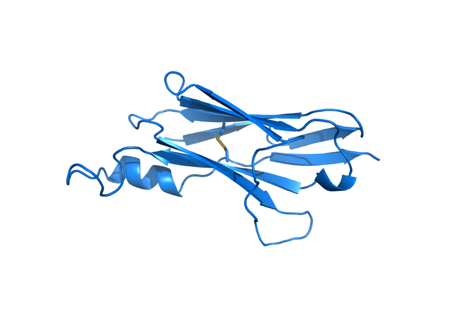 521.042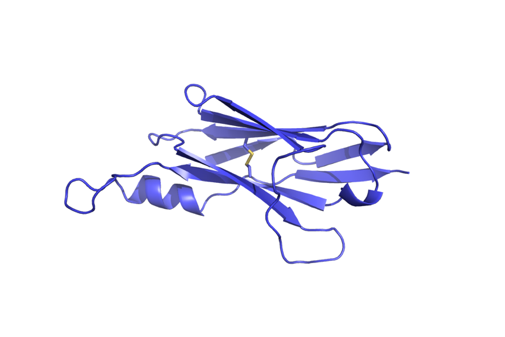 75915.183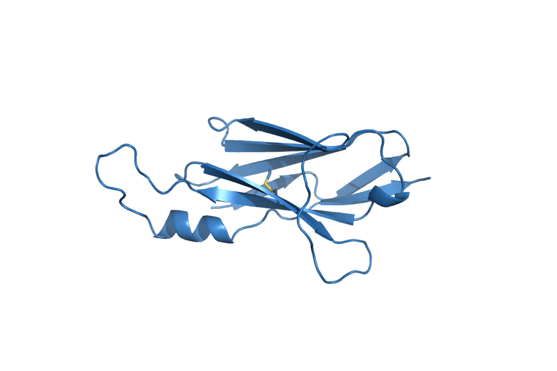 134826.964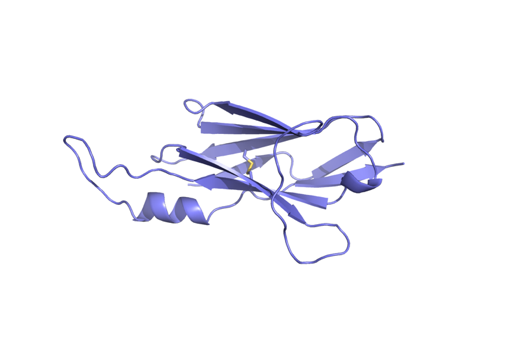 2905.85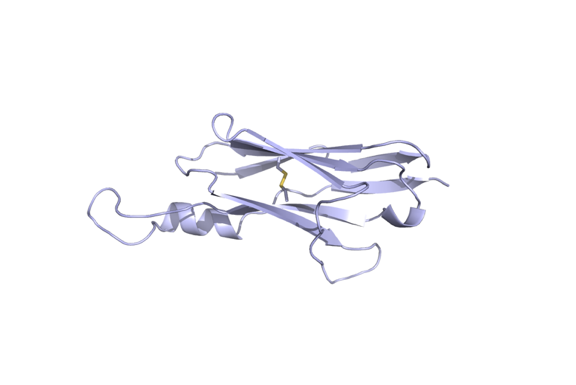 511.02